PASSO A PASSO PARA REQUERIMENTO DE PAGAMENTO DE SUBSTITUIÇÃOIr em Requerimentos Gerais;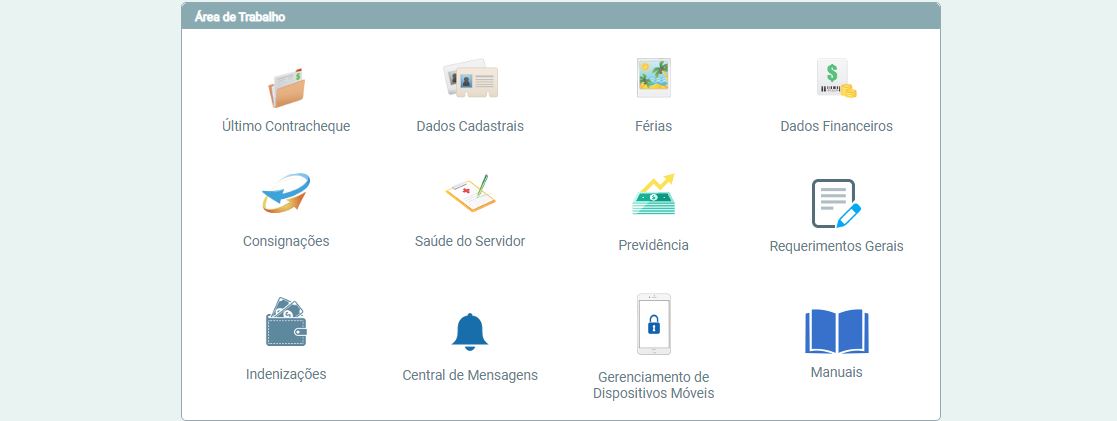 Ir em Solicitar;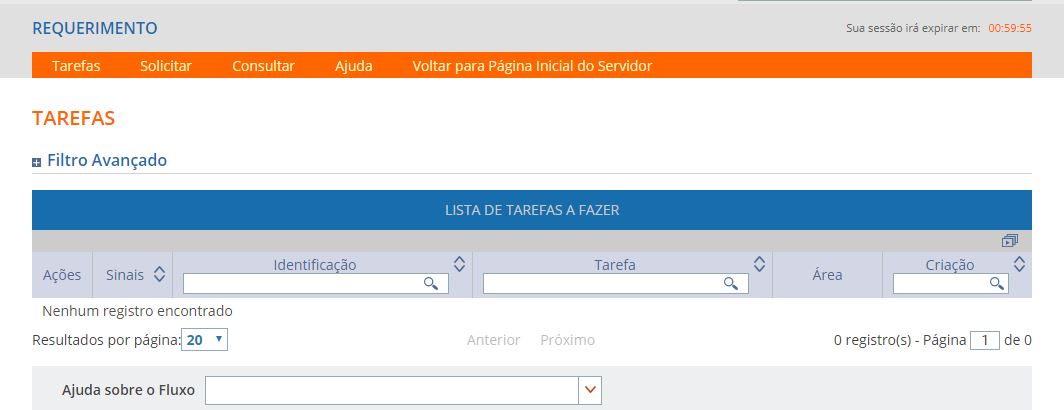 3.  Ir em Incluir Requerimento;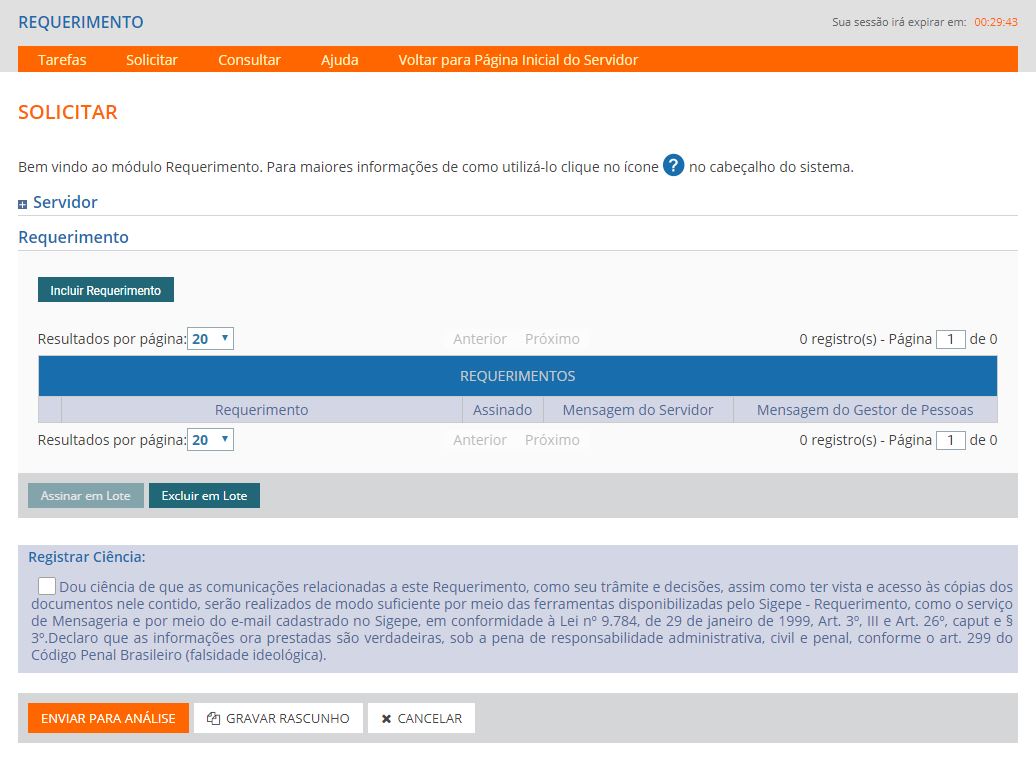 Incluir Tipo de Documento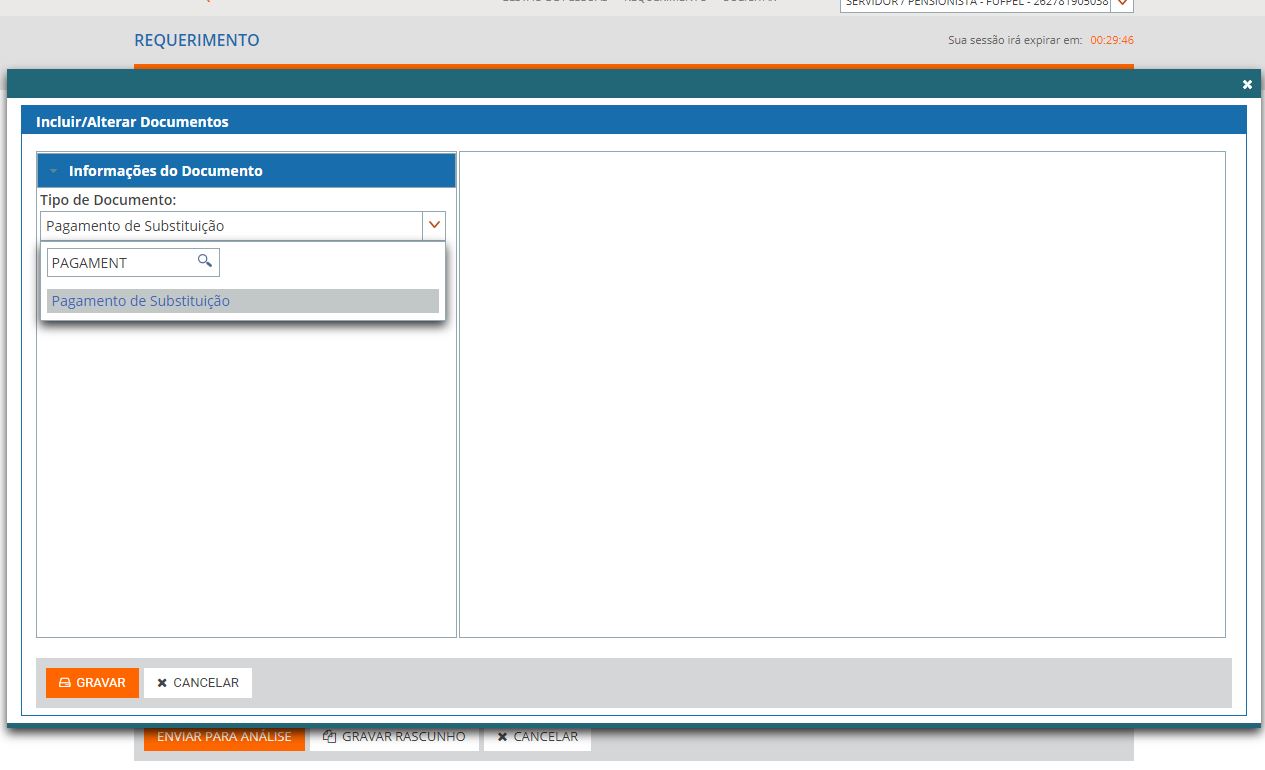 Preencher as informações do documento e gerar documento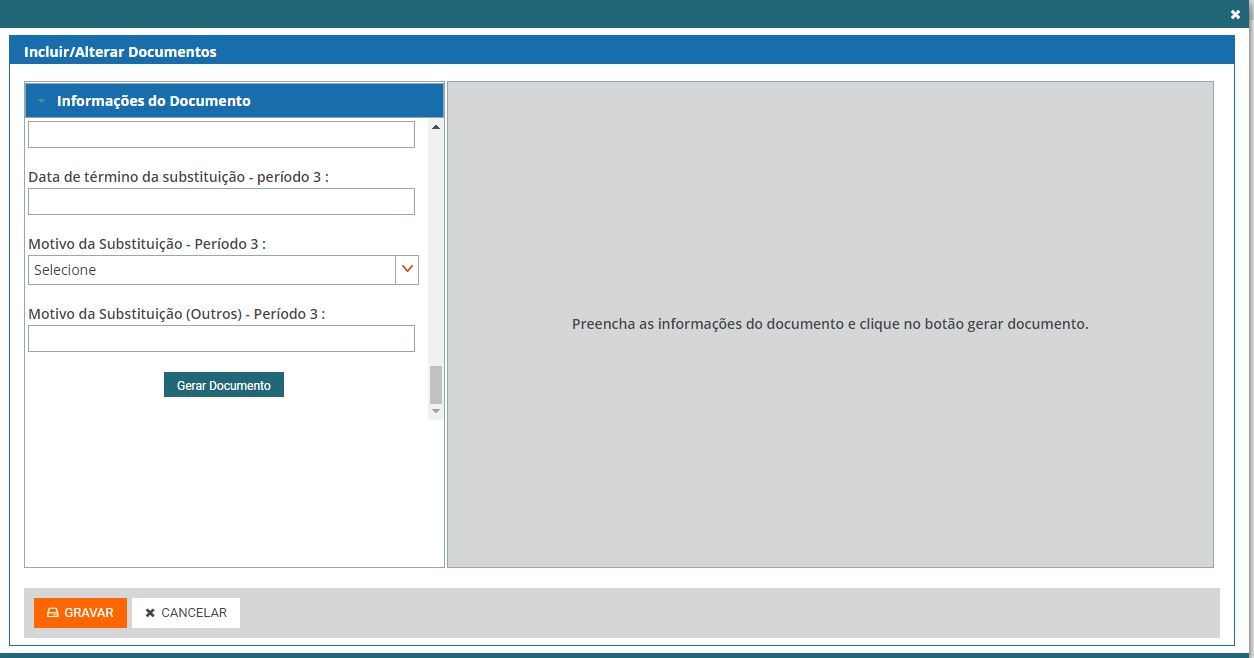 7. Preencher o Requerimento de Pagamento de Substituição 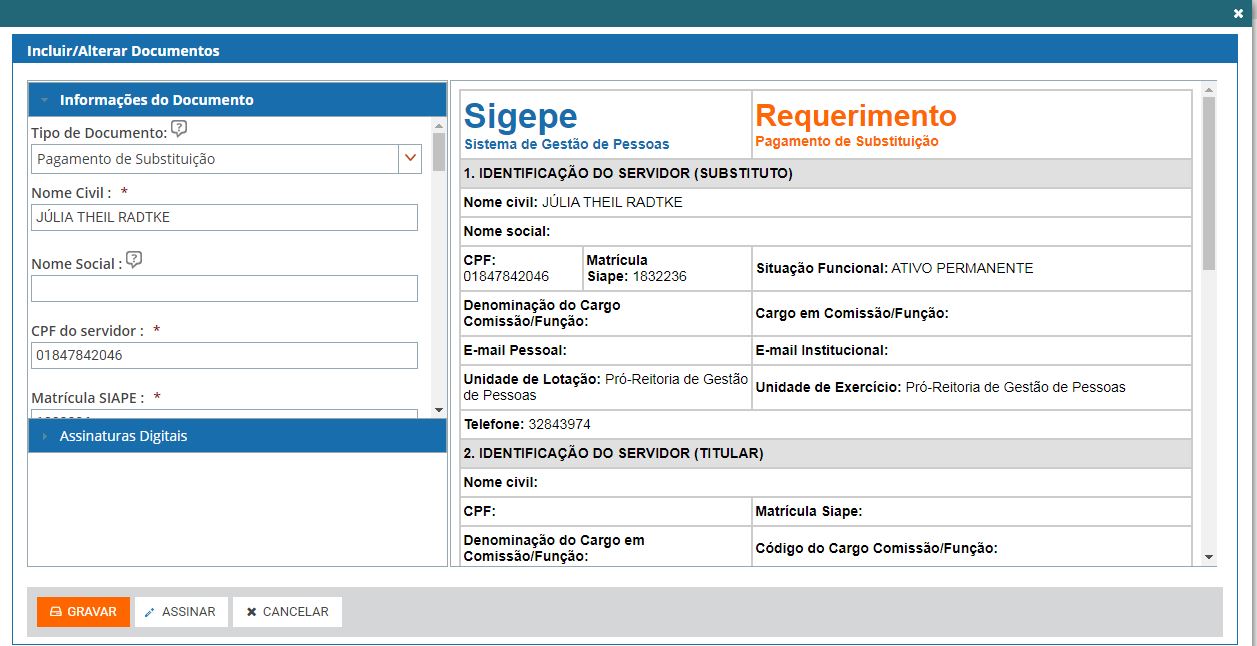 